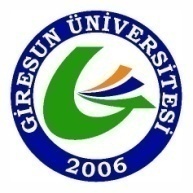 TÜRKİYE CUMHURİYETİGİRESUN ÜNİVERSİTESİİDARİ ve MALİ İŞLER DAİRE BAŞKANLIĞIİŞÇİ BİRİMİ BİREYSEL EMEKLİLİK İŞ AKIŞ ŞEMASIBelge Düzenlenme Tarihi:23/03/2021TÜRKİYE CUMHURİYETİGİRESUN ÜNİVERSİTESİİDARİ ve MALİ İŞLER DAİRE BAŞKANLIĞIİŞÇİ BİRİMİ BİREYSEL EMEKLİLİK İŞ AKIŞ ŞEMASISayfa Sayısı:1İş AkışıSorumlularFaaliyetDokümantasyon/ Çıktı/KaynakBireysel Emeklilik Listesinin BelirlenmesiDaire Başkanı/Şube Müdürüİşçi aylık Maaş İşlemleri aşamasında İlgili emeklilik firması internet Şubesinden aylık sistemden ayrılan/ayrılmayan işçilerin kontrolüTürkiye Hayat Emeklilik/ Ziraat Emeklilik Grup Sözleşme ListesiBES Listesinin HesaplanmasıDaire Başkanı/Şube Müdürüİşçi aylık Maaş Hesaplama programında İşyeri Sicil Numarası  bazlı ayrı ayrı hak ediş bordrosunda belirlenen oranda yapılacak kesintisinin miktarı belirlenir ve aylık kesinti yapılacaklar listesi oluşturulurİşçi Maaş bordrosu/ Zorunlu bireysel Emeklilik Kesinti ListesiBES Kesinti Listesi ve Tutarının  Oluşturulması Daire Başkanı/Şube MüdürüOluşturulan BES kesinti listesi ve miktarı ilgili ayın ödeme bordrosunda ücretten kesilerek ilgi firma hesabına gönderilmek üzere dönemi içerisinde  Ödeme Emri Belgesinde  Emeklilik Firması adına emanete alınır.Ödeme emri Belgesi/ Zorunlu BES Kesinti TablosuBelirlenen Liste ve Tutarın Firmaya GönderilmesiDaire Başkanı/Şube MüdürüDönemi içerisinde İşyeri sicil Numarası ile belirlenen liste İlgili emeklilik firmasının internet Şubesinden dosya yüklemesi yapılarak dosya numarası alınır.BES Kesinti ListesiÖdemenin TamamlanmasıStrateji Geliştirme Daire BaşkanlığıYüklenen tutar ve dosya kodu ile Muhasebe Biriminden emanate alınan tutarın Emeklilik Firması Hesabına aktarımının sağlanması ile süreç sona erer.BES Kesinti Listesi